Committee on WIPO s (CWS)Fifth SessionGeneva, May 29 to June 2, 2017REPORT ON TASK NO.  41 BY THE XML4IP TASK FORCEDocument prepared by the SecretariatINTRODUCTIONAt its reconvened fourth session held in March 2016, the Committee on WIPO Standards (CWS) noted that the two revisions of WIPO Standard ST.96 were released in 2015, one major revision (version 2.0) and one minor revision (version 2.1).  The CWS also noted that the new draft version of WIPO Standard ST.96, Version 3.0 Draft 1, was under review and being tested by the XML4IP Task Force.  (See paragraphs 45 to 48 of document CWS/4BIS/16.)At the said session, the CWS adopted the two pending Annexes V and VI of WIPO Standard ST.96;  ST.96 was completed.  Consequently the CWS modified Task No. 41 to read “Ensure the necessary revisions and updates of WIPO Standard ST.96”.  (See paragraphs 99 to 103 of document CWS/4BIS/16.)In order to carry out the modified Task No. 41, the XML4IP Task Force continued its discussions, through its e-forum, online conference and a physical meeting.ACTIVITIES OF XML4IP TASK FORCERelease of version 2.2After the reconvened fourth session of CWS, the XML4IP Task Force developed and released the version 2.2 of ST.96, which is published on the web site of WIPO at:  http://www.wipo.int/standards/en/st96/v2-2.The version 2.2 includes the following main points and further information is available on the release notes published on the web site of WIPO at:  http://www.wipo.int/standards/en/st96/v2-2/annex-iii/index.html:adding a new component Applicant Intent (IssueID-576)correcting error detected in previous schema version, 2.1 (IssueID-585)updating code list for IP offices according to the revised WIPO Standard ST.3 in 2016 (IssueID-587)updating Representative component (IssueID-588)updating Claims Type (IssueID-589)adding an optional attribute com:sequenceNumber to pat:DocumentRelationType  for patent division and entitlement application (IssueID-594)adding a new permissible value ‘Breeder’ to the list of Correspondence Address Party (IssueID-596)adding a new permissible value ‘Deg’ for “Degree” to the list of Measure Unit Code (IssueID-597)XML4IP Task Force meetingAfter the reconvened fourth session of the CWS, the XML4IP Task Force held its face-to-face meeting in Madrid, Spain in October 2016.  The main objectives of the meeting were to prepare a new draft version of ST.96, version 3.0 D3 (V3_0_D3), containing draft XML schemas for Madrid and Hague electronic communications and to develop XML data structure on patent search report and patent record and to discuss other pending issues related to patents, trademarks and industrial designs as well as recommendations on web services for data exchange and dissemination by industrial property offices.As the outcome of the meeting, the XML4IP Task Force prepared the ST.96 V3_0_D3 and carried out the short survey on standardization of web services within its membership.  The result of the survey is presented to the present session of the CWS (see document CWS/5/15).Preparation of version 3.0The XML4IP Task Force has been working on version 3.0 and agreed to include the following main items in the next version as well as others:Bibliographic data for Supplementary Protection Certificate (SPC)Patent search reportPatent recordMadrid System electronic communicationHague System electronic communicationThree drafts of versions 3.0 were developed so far and two more drafts plan to be prepared before the official version 3.0, which plans to be released in October 2017.WORK PLANThe XML4IP Task Force agreed on the work plan for 2017 with the tentative schedule reproduced below.With regard to the development of ST.96 Hague System components, the International Bureau (IB) proposed, in February 2017, a draft high-level roadmap inviting the XML4IP Task Force members to comment on it, in particular, the sunset phase of the current Hague DTD Bulletin within the proposed time frame.  The draft High-level roadmap describes the vision for the future of the Hague System electronic data exchange.  At present, the exchange formats used are non-standard formats derived from the Madrid System.  After the development of comprehensive ST.96 Hague schema components for both communication directions (IB to Office and Office to IB), it is planned to use ST.96 as the authoritative format for all data exchange under the Hague System.  The existing formats would be slowly discontinued through a sunset period, at the end of which the International Bureau would no longer support the legacy formats.  The proposed high-level roadmap is reproduced in the Annex to the present document.In order to prepare the next version of ST.96 XML Schema, the XML4IP Task Force plans to organize a face-to-face meeting in Canada, September 18 to 22, 2017.The CWS is invited to:	(a)	note the results of the work of the XML4IP Task Force and the report of the Task Force leader, as set out in this document;  and	(b)	note and comment on the work plan of the XML4IP Task Force, as referred to in paragraphs 10 to 12 above and the Annex to the present document.[Annex follows]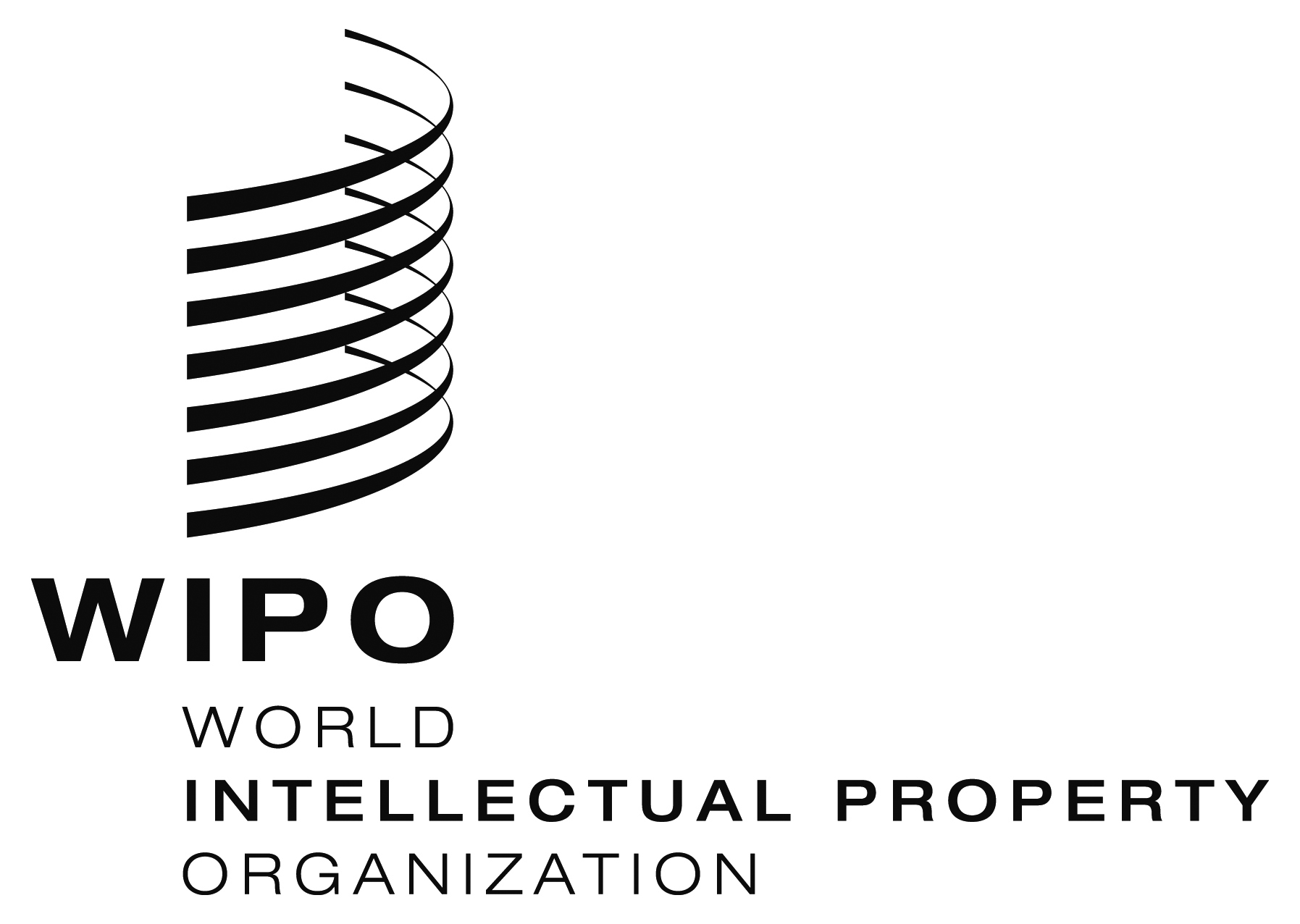 Ecws/5/5    cws/5/5    cws/5/5    ORIGINAL:  EnglishORIGINAL:  EnglishORIGINAL:  EnglishDATE:  April 12, 2017DATE:  April 12, 2017DATE:  April 12, 2017Tentative timelineAction itemsDraft Schema VersionJan - Feb 2017Review V3_0_D3Review/Update draft Hague IB-Office transaction schema Review other open issuesSchema V3_0_D3Mar - May 2017Develop/Review Search Report and Patent RecordRelease Schema V3_0_D4Test Madrid/Hague transaction components (IB-Office and Office-IB)Review other open issuesSchema V3_0_D4Hague IB-OfficeSearch ReportPatent RecordMay 29 - Jun 2, 2017CWS/5Jun - Aug 2017Release Schema V3_0_D5Review other open issuesFinalize draft schemaPropose Proposal For Revision (PFR) for Schema V3_0Schema V3_0_D5Sep 2017The XML4IP TF meeting will be held in Canada.Oct 2017Release ST.96 version 3.0Schema V3_0